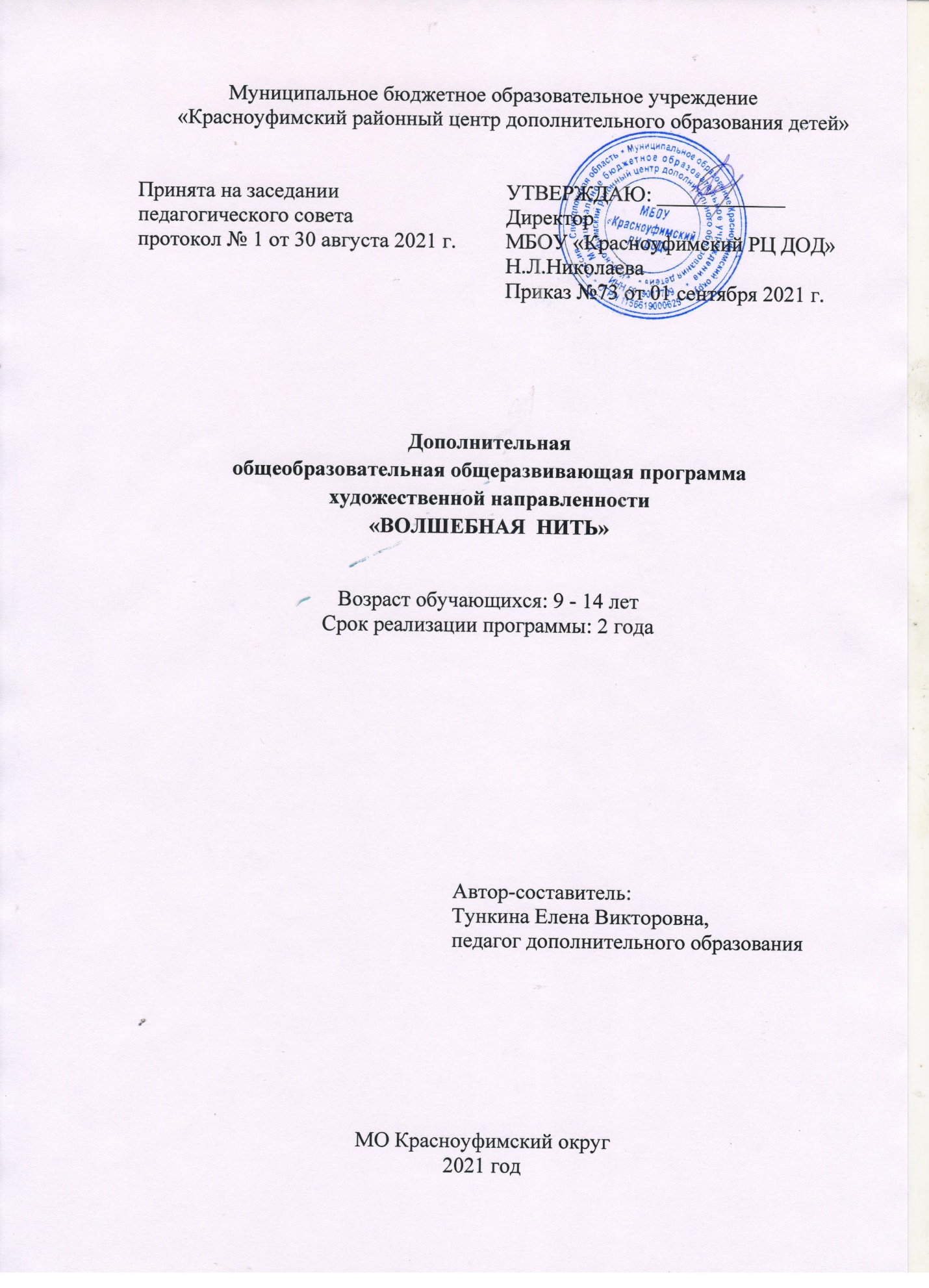 ОглавлениеОсновные характеристики ……………………………………………………...3Организационно-педагогические условия …………………………………….19Список литературы………………………………………………………………23Основные характеристикиПояснительная запискаНаправленность общеразвивающей программы.Программа имеет художественную направленность. Программа основана на сложившейся традиции народного искусства ковровой вышивки как вида декоративно-прикладного творчества и художественного таланта народных мастеров. Разностороннее развитие личности, как цель и задача педагогического процесса, достигается в условиях творческой среды детского объединения.Дополнительная общеобразовательная общеразвивающая программа разработана в соответствии со следующими нормативными правовыми актами и государственными программными документами:Федеральный закон от 29 декабря 2012 года №273-ФЗ «Об образовании в Российской Федерации»Приказ Министерства просвещения Российской Федерации от 9 ноября 2018 года №196 «Об утверждении Порядка организации и осуществления образовательной деятельности по дополнительным общеобразовательным программам»Приказ Министерства просвещения Российской Федерации от 30.09.2020г. №533 «О внесении изменений в Порядок организации и осуществления образовательной деятельности по дополнительным общеобразовательным программам, утвержденный приказом Министерства просвещения Российской Федерации 09.11.2018г. №196»Постановление Главного государственного санитарного врача Российской Федерации от 28.09.2020г. №28 «Об утверждении санитарных правил СП 2.4.3648-20 «Санитарно-эпидемиологические требования к организациям воспитания и обучения, отдыха и оздоровления детей и молодежи»Письмо Минобрнауки России от 18.11.2015г. № 09-3242 «О направлении информации» (вместе с «Методическими рекомендациями по проектированию дополнительных общеразвивающих программ (включая разноуровневые программы)»)Письмо Минобрнауки России от 29.03.2016г. № ВК-641/09 «О направлении методических рекомендаций» (вместе с «Методическими рекомендациями по реализации адаптированных дополнительных общеобразовательных программ, способствующих социально-психологической реабилитации, профессиональному самоопределнию детей с ограниченными возможностями здоровья, включая детей-инвалидов, с учетом их особых образовательных потребностей»)Приказ Министерства образования и науки Российской Федерации от 23 августа 2017 года №816 «Об утверждении Порядка применения организациями, осуществляющими образовательную деятельность, электронного обучения, дистанционных образовательных технологий при реализации образовательных программ»Приказ Министерства образования и молодежной политики Свердловской области от 30.03.2018г. №162-Д «Об утверждении Концепции развития образования на территории Свердловской области на период до 2035 года»Приказ Министерства образования и молодежной политики Свердловской области от 26 июня 2019 года №70-Д «Об утверждении методических рекомендаций «Правила персонифицированного финансирования дополнительного образования детей в Свердловской области».Актуальность программы заключается в том, что современное общество испытывает потребность в возрождении и широком приобщении детей к традициям декоративно-прикладного искусства и народного творчества, которые наиболее прочно связаны с повседневной жизнью и бытом человека.Произведения декоративно-прикладного искусства способствуют пониманию детьми эстетического начала декоративного творчества, осознанию единства функционального и эстетического значения предмета, что важно для формирования культуры быта, культуры труда, культуры человеческих отношений.Обращение к духовному опыту человечества, а также к народному творчеству способствует нравственно-эстетическому воспитанию детей, развивает художественный вкус, раскрывает творческие способности. Формирование художественной и эстетической культуры ребенка – актуальнейшая задача сегодняшнего дня.Практика показывает, что родители (законные представители) заинтересованы в организации продуктивного, содержательного досуга и поддерживают творческое развитие подрастающего поколения. Вышивка, имитирующая ковровую поверхность, - это доступный способ воплощения в жизнь детских творческих фантазий и способ заявить свою индивидуальность.Вышивка - один из самых популярных видов украшения текстильных изделий. Возможность обучения виду рукоделия, позволяющему создавать неповторимые предметы интерьера, украшать одежду и предметы быта, делает программу особенно привлекательной для подростков. Таким образом, программа способствует решению проблемы вовлечения детей в продуктивную творческую деятельность.Новизна программы состоит в её разноуровневости, что позволяет осуществлять дифференцированный комплексный подход в обучении и развитии ребёнка. Разнообразие тематики разделов программы способствует формированию эстетической культуры, созданию условий развития личности. С целью духовно-нравственного и гражданско-патриотического воспитания в содержание программы включен региональный компонент.При работе над содержанием были использованы материалы программы «Ковровая вышивка» Ивановой Н.А.Программа имеет следующие отличительные особенности:- разноуровневый принцип освоения программы помогает реализовать право каждого ребенка на овладение основными компетенциями, знаниями и умениями в индивидуальном темпе, объеме и сложности;- в рамках программы предусмотрены различные виды творческой деятельности, направленные на формирование художественного вкуса и развитие фантазии обучающихся;- разнообразие подходов применения техники ковровой вышивки при декорировании одежды, домашнего текстиля, аксессуаров, предметов быта.- обеспечение условий для создания индивидуальных и коллективных сюжетно-тематических композиций, способствующих достижению положительных результатов.Адресат общеразвивающей программы.Программа «Волшебная нить» рассчитана на широкий возрастной спектр обучающихся: в объединение принимаются дети от 9 до 14 лет; конкурсный отбор не предусмотрен.Программа составлена на основе знаний возрастных, психолого-педагогических особенностей детей младшего школьного и подросткового возрастов. Работа с обучающимися строится на взаимном сотрудничестве, уважительном, тактичном отношении к личности ребенка. Важный аспект в обучении - индивидуальный подход, удовлетворяющий требованиям познавательной деятельности обучающихся.Младший школьный возраст является периодом интенсивного развития и качественного преобразования познавательных процессов: они начинают приобретать опосредованный характер и становятся осознанными и произвольными. Ребенок постепенно овладевает своими психическими процессами, учится управлять восприятием, вниманием, памятью.На протяжении младшего школьного возраста происходят существенные изменения не только в физическом развитии, но и в психическом развитии ребенка: качественно преобразуется познавательная сфера, формируется личность, складывается сложная система отношений со сверстниками и взрослыми.К числу ведущих видов потребностей подростков относятся компенсаторные потребности, вызванные желанием за счет дополнительных знаний решить личные проблемы, лежащие в сфере обучения или общения. Творческие потребности обусловлены стремлением подростков к самореализации в избранном виде деятельности. Досуговые - стремлением к содержательной организации свободного времени, восполнению коммуникативных потребностей подростков.Реализация индивидуальных потребностей даёт возможность подростку осуществить социально значимые цели развития личности, что обеспечивается их направленностью на практическую деятельность подростков. Своеобразие состоит в том, что все теоретические знания, включенные в содержание занятий, апробируются в творческой практике, преобразуются в познавательный, коммуникативный, социальный опыт самореализации в различных сферах деятельности.Кроме получения практических навыков, дети, обучающиеся по данной программе, получают возможность реализации навыков общения друг с другом и социумом.Минимальное число детей, одновременно находящихся в группе, - 8; максимальное – 10. Наполняемость групп соответствует санитарно-гигиеническим требованиям и нормативным документам в сфере дополнительного образования детей.Режим занятий.Занятия по данной дополнительной общеобразовательной программе на первом и втором годах обучения организованы с периодичностью 1 раз в неделю по 2 часа. Продолжительность занятий в группах устанавливается в соответствии с санитарными нормами и правилами и рассчитана в академических часах (академический час – 40 минут) с учетом возрастных особенностей обучающихся.Объем общеразвивающей программы: для освоения программы на весь период обучения запланировано 152 учебных часа; продолжительность части образовательной программы (года обучения) по учебному плану – 76 часов.Срок освоения программы, определенный ее содержанием, - 2 года (76 учебных недель);Уровневость общеразвивающей программы.Программа предусматривает два уровня сложности.«Стартовый уровень» - первоначальное знакомство с особенностями художественно-творческой деятельности, со спецификой ковровой вышивки как вида декоративно-прикладного искусства.«Базовый уровень» - формирование умений и навыков в области художественно-творческой деятельности; развитие и поддержка обучающихся, проявивших интерес и определенные способности к изготовлению изделий в технике «ковровой вышивки».«Продвинутый уровень» программой не предусмотрен.Программа предусматривает возможность для обучающихся овладеть знаниями и умениями в индивидуальном темпе и объеме с учетом их возможностей и мотиваций.Преемственность программы базируется на сохранении и последовательном обогащении тематики программы от уровня к уровню обучения. После освоения стартового уровня обучения по программе обучающийся переводится на базовый. Уровни взаимосвязаны и тематически дополняют друг друга; при переходе обучающихся с одного уровня обучения на другой совершенствуются их знания и умения, полученные на предыдущем уровне. Таким образом, обучающиеся имеют возможность непрерывного совершенствования творческих способностей посредством декоративно-прикладного творчества.Формы обучения.Программой предусмотрены как фронтальные, групповые, так и индивидуальные формы обучения.Индивидуальная форма подразумевает взаимодействие педагога с одним обучающимся; позволяет, не уменьшая активности обучающегося, содействовать выработке навыков самостоятельной работы.Фронтальная форма предусматривает подачу учебного материала всему коллективу обучающихся.В ходе коллективной работы обучающимся предоставляется возможность самостоятельно построить свою деятельность на основе принципа взаимозаменяемости, ощутить помощь со стороны друг друга, учесть возможности каждого на конкретном этапе деятельности. Все это способствует более быстрому и качественному выполнению задания.Групповая работа позволяет выполнить наиболее сложные и масштабные работы с наименьшими материальными затратами, так как каждый обучающийся может научиться конкретному приему на отдельном образце, который является частью изделия. Особым приемом при организации групповой формы работы является ориентирование обучающихся на создание так называемых видов работ «работа в паре», работа в группе с учетом их возраста и опыта работы.Занятия проводятся в очной форме.Виды занятий.В процессе реализации программы используются разнообразные формы организации занятий: беседа, лекция, тестирование, анкетирование, практическое занятие, викторина, занятие-игра, итоговое занятие, выставка.Основной формой учебного процесса в детском объединении остаются групповые и индивидуальные теоретические и практические занятия.Формы подведения результатов: участие детей в выставках, конкурсах, фестивалях, конференциях, защите творческих работ и др.Выставочная и конкурсная деятельность в программе предусмотрена на каждом уровне. Стартовый уровень предполагает участие в выставочной деятельности и конкурсах на уровне учреждения; базовый - на муниципальном, окружном, областном и иных уровнях.Результатом реализации данной программы являются выставки детских работ на базе образовательной организации, муниципалитета, области, а также участие в конкурсных мероприятиях по декоративно-прикладному творчеству. Лучшие работы детей могут быть использованы в качестве подарков для ветеранов, учителей, родителей.Результат обучения оценивается по личным достижениям ребёнка относительно собственных возможностей и стартового состояния, а о результатах участия в выставках, конкурсах, фестивалях и т.д. свидетельствуют полученные награды (дипломы, грамоты).Цель и задачи общеразвивающей программыЦель программы: развитие творческого потенциала обучающихся посредством их приобщения к ковровой вышивке как к одному из видов декоративно-прикладного творчества.Задачи программы.Обучающие:- познакомить с историей ковроделия и ковровой вышивки как частью национального наследия;- обучить практическим приемам, необходимым для изготовления изделий в технике «ковровая вышивка»;- познакомить с основными законами композиции;- познакомить с основами цветоведения;- обучить навыкам правильной и безопасной организации труда.Развивающие:- развивать индивидуальные художественно-творческие способности детей;- развивать художественно-эстетический вкус;- способствовать развитию познавательных процессов: памяти, внимания, воображения, пространственного мышления;- формировать навыки поисково-исследовательской работы для получения новых знаний по истории и развитию декоративно-прикладного искусства малой родины.Воспитательные:- способствовать формированию нравственных качеств личности, познавательных потребностей, способности к саморазвитию, мотивации к творчеству, эмпатии;- способствовать воспитанию личностных качеств обучающихся: трудолюбия, ответственности, коллективизма, общей культуры, уважения к культурному наследию родной страны.Содержание общеразвивающей программы1 год обучения (стартовый уровень)ЗадачиОбучающие:- познакомить с историей возникновения ковровой вышивки;- познакомить с основами ковровой вышивки и специальной терминологией;- познакомить с основными способами обработки изнаночной стороны изделия;- познакомить со способами закрепления и оформления края ковровых изделий с помощью бахромы;- познакомить с правилами техники безопасности и основными требованиями к организации рабочего места;- познакомить с основами построения орнамента;- познакомить с основными законами композиции;- познакомить с основами цветоведения.Развивающие:- развивать художественно-прикладные и творческие способности;- способствовать развитию фантазии, воображения, внимания и пространственного мышления.Воспитательные:- способствовать формированию нравственных качеств личности, познавательных потребностей;- воспитывать художественно-эстетический вкус, трудолюбие, аккуратность.Учебный (тематический) план 1 года обучения (стартовый уровень)Содержание учебного (тематического) плана1 года обучения (стартовый уровень)Раздел 1. Вводное занятие. Техника безопасности в мастерской. Организация труда.Тема 1.1. Вводное занятие. Техника безопасности в мастерской.Теория: введение в образовательную программу. Инструменты для работы, их назначение и правильное применение. Правила безопасности.Практика: игра «Познакомимся».Тема 1.2. Организация трудаТеория: способы рациональной организации рабочего места.Практика: организация рабочего места.Раздел 2. Народные художественные промыслыТема 2.1. Развитие ковроткачества как одного из видов народных художественных промысловТеория: основные сведения о народных художественных промыслах, их разнообразии; краткий обзор развития ковроткачестваТема 2.2. Классификация ковров.Теория: история ковроделия, классификация ковров.Практика: игра «Такие разные ковры» / пазл «Ковры и коврики»Раздел 3. Ковровая вышивка как вид декоративно-прикладного искусства.Тема 3.1. Художественный текстиль на УралеТеория: основные сведения о художественном текстиле на Урале, его отличительные особенности.Практика: анализ представленных образцов изделий.Тема 3.2. Ткачество. Вышивка.Теория: техника изготовления ткани и способы ее украшения. Вышивка как вид декоративно-прикладного искусства.Практика: классификация представленных образцов по видам и способам вышивки.Раздел 4. Организация работы в технике «ковровая вышивка».Тема 4.1. Инструменты и материалы.Теория: знакомство с инструментами и материалами, правилами безопасной работы с ними.Практика: соединение пялец и ткани; заправка иглы для вышивки разными способами. Способы нанесения рисунка на ткань.Тема 4.2. Основные приемы ковровой иглой. Пробные стежки.Теория: основные приемы работы ковровой иглой, правила безопасной работы.Практика: пробные стежки ковровой иглой.Раздел 5. Основы композиции. Стилизация.Теория: понятие композиции, орнамента; композиционное решение орнамента. Стилизация форм.Практика: зарисовка основных композиционных схем с элементами стилизации форм.Раздел 6. Основы цветоведения.Тема 6.1. Цветовой круг. Колорит.Теория: знакомство с цветами спектра.Практика: зарисовка основных композиционных схем в различных цветовых гаммах.Тема 6.2. Цветовые решения в декоративных орнаментах и композициях.Теория: понятия «теплая» и « холодная» гамма, цветовой контраст.Практика: подбор пряжи в соответствии с цветовым решением орнамента и композиции коврового изделия.Раздел 7. Простые геометрические элементы в технике «ковровая вышивка».Теория: основные правила заполнения простых геометрических элементов. Приемы заполнения квадрата или круга ковровой вышивкой.Практика: изготовление изделия в технике ковровой вышивки в форме квадрата или круга.Раздел 8. Изделия в технике ковровой вышивки с растительным орнаментом.Теория: этапы изготовления изделия с растительным орнаментом.Практика: изготовление изделия.Раздел 9. Обработка изнаночной стороны по завершению вышивки.Теория: способы обработки изнаночной стороны изделия.Практика: закрепление изнаночной стороны изделия с помощью клея ПВА.Раздел 10. Оформление края ковровых изделий.Теория: способы закрепления и оформления края ковровых изделий; приемы оформления коврика с помощью бахромы.Практика: оформление края ковровых изделий с помощью крючка или иглы.Раздел 11. Изделия с растительным орнаментом.Теория: этапы разработки эскиза орнамента для изделия в цвете.Практика: разработка эскиза, изготовление изделия в цвете. Конкурс.Раздел 12. Изделия в технике ковровой вышивки.Тема 12.1. Ковровые изделия по многоцветным сюжетным эскизам.Теория: этапы изготовления ковровых изделий по многоцветным сюжетным эскизам.Практика: изготовление ковровых изделий разных размеров по многоцветным сюжетным эскизам (по выбору обучающегося)Тема 12.2. Техника ковровой вышивки в украшении одежды, аксессуаров, предметов быта.Теория: способы применения техники ковровой вышивки для украшения одежды, аксессуаров, предметов быта.Практика: изготовление элементов одежды, аксессуаров, предметов быта с применением техники ковровой вышивки.Тема 12.3. Ковровая вышивка в домашнем текстиле.Теория: способы применения ковровой вышивки в домашнем текстиле.Практика: украшение ковровой вышивкой домашнего текстиля; создание декоративного панно.Раздел 13. Выставочная работа как способ предъявления результата.Теория: этапы изготовления изделий в технике ковровой вышивки.Практика: изготовление выставочных работ (коллективных и индивидуальных).Раздел 14. Выставка творческих работ.Теория: этапы организации и проведения выставки.Практика: работа выставки изделий в технике «ковровая вышивка». Подведение итогов, самоанализ.2 год обучения (базовый уровень)ЗадачиОбучающие:- обучить основным приемам изготовления изделия в технике ковровой вышивки;- обучить способам выполнения эскизов и разработки законченных композиций;- продолжить знакомить с правилами техники безопасности и основными требованиями к организации рабочего места;- познакомить с основными сведениями об универсальной игле;- познакомить с разнообразными способами обработки изнаночной стороны и окантовки изделий;- познакомить с приёмами исправления возможных дефектов и оформления законченного изделия.Развивающие:- развивать художественно-прикладные и творческие способности;- способствовать развитию фантазии, творческой активности, воображения, внимания и художественного мышления.Воспитательные:- способствовать формированию нравственных качеств личности, познавательных потребностей;- воспитывать художественно-эстетический вкус, трудолюбие, аккуратность.Учебный (тематический) план 2 года обучения (базовый уровень)Содержание учебного (тематического) плана2 года обучения (базовый уровень)Раздел 1. Вводное занятие. Техника безопасности в мастерской. Организация труда.Тема 1.1. Вводное занятие. Техника безопасности в мастерской.Теория: введение в образовательную программу. Инструменты для работы, их назначение и правильное применение. Правила безопасности.Практика: игра «Вопрос-ответ».Тема 1.2. Организация трудаТеория: способы рациональной организации рабочего места.Практика: организация рабочего места.Раздел 2. Орнаменты и символы в вышивке.Тема 2.1. Орнаменты и символы в вышивке. Обережная вышивка.Теория: разнообразие символов и орнаментов в вышивке; национальные особенности обережной вышивки.Практика: зарисовка основных композиционных схем орнаментальной вышивки с элементами оберега национальностей, населяющих МО Красноуфимский округ.Тема 2.2. Изделия в технике «ковровая вышивка» с использованием символов оберега.Теория: способы нанесения рисунка на ткань, обычные вы для свободной вышивки, подбор пряжи в соответствии с образцом.Практика: изготовление изделия в технике ковровой вышивки с национальными элементами оберега.Раздел 3. Изделия в технике «ковровая вышивка»Тема 3.1. «Любимые животные».Теория: последовательность изготовления изделия в технике ковровой вышивки. Требования к подбору схем вышивок на тему «Любимые животные»/«Животные родного края». Стилизация форм. Цветовое решение. Правила цветового наружного контура для выделения рисунка.Практика: изготовление изделия в технике ковровой вышивки с анималистичным рисунком.Тема 3.2. «Птичьи мотивы».Теория: последовательность изготовления изделия в технике ковровой вышивки. Требования к подбору схем вышивок на тему «Птичьи мотивы». Цветовое решение. Правила цветового наружного контура для выделения рисунка.Практика: изготовление изделия в технике ковровой вышивки с рисунком на тему «Птичьи мотивы».Тема 3.3. «Герои сказок и мультфильмов».Теория: последовательность изготовления изделия в технике ковровой вышивки. Требования к подбору схем вышивок на тему «Герои сказок и мультфильмов». Цветовое решение. Правила цветового наружного контура для выделения рисунка.Практика: изготовление изделия в технике ковровой вышивки с рисунком на тему «Герои сказок и мультфильмов».Тема 3.4. «Времена года».Теория: последовательность изготовления изделия в технике ковровой вышивки. Требования к подбору схем вышивок на тему «Времена года». Цветовое решение. Правила цветового наружного контура для выделения рисунка.Практика: изготовление изделия в технике ковровой вышивки с рисунком на тему «Времена года».Тема 3.5 «Пейзажи родного края».Теория: живопись уральских художников. Последовательность изготовления изделия в технике ковровой вышивки. Требования к подбору схем вышивок на тему «Пейзажи родного края». Цветовое решение. Правила цветового наружного контура для выделения рисунка.Практика: изготовление изделия в технике ковровой вышивки с рисунком на тему «Пейзажи родного края».Раздел 4. Выставочная работа как способ предъявления результата.Теория: этапы изготовления изделий в технике ковровой вышивки.Практика: изготовление выставочных работ (коллективных и индивидуальных).Раздел 5. Выставка творческих работ.Теория: этапы организации и проведения выставки.Практика: работа выставки изделий в технике «ковровая вышивка». Подведение итогов, самоанализ.Планируемые результатыОсвоение обучающимися содержания программы направлено на достижение обучающимися следующих предметных, метапредметных и личностных результатов.Организационно-педагогические условияУсловия реализации программыМатериально-техническое обеспечение.Программа реализуется при условии наличия просторного, светлого помещения не менее чем на 10 посадочных мест, соответствующем требованиям техники безопасности, противопожарной безопасности, санитарным нормам.Кадровое обеспечение.Педагог, реализующий данную программу, должен иметь высшее или среднее профессиональное образование, обладать профессиональными знаниями в области изобразительного и декоративно-прикладного творчества без предъявления требований к стажу работы, знать специфику дополнительного образования, иметь практические навыки в сфере организации интерактивной деятельности детей.Методические материалы.Программа базируется на знаниях и умениях, полученных детьми на уроках изобразительного искусства, технологии, окружающего мира, реализует их связь с историей нашего края. Обращение к произведениям народного искусства, участие в процессе изготовления красивых, полезных и нужных вещей важны для общего художественного развития детей, воспитания у них здорового нравственного начала, любви и уважения к труду.Формы и технологии, используемые на занятиях.Эффективность образовательного процесса достигается благодаря использованию современных педагогических технологий: личностно-ориентированного обучения и творческого проектирования.Формы работы с детьми носят интегрированный характер, т.е. на одном занятии могут использоваться различные формы: групповая, индивидуальная, дифференцированная. Такие формы работы стимулируют творческое отношение к работе.Для наиболее осознанного и прочного усвоения знаний, овладения умениями и навыками, предусмотренными программой, при обучении детей используются следующие формы и методы:Вышеназванные формы и методы используются в сочетании друг с другом.Детям предоставляется возможность выбрать тему проекта в процессе самостоятельной продуктивной творческой деятельности. Ведущим видом деятельности является творческое проектирование. На этом уровне предусматривается индивидуальный выбор детей по составлению и оформлению изделия, с полным поэтапным процессом его создания.При формировании учебных тем учитывались принцип доступности и принцип учета возрастных особенностей детей. Деятельность детей осуществляется через одновозрастные и разновозрастные группы, поэтому в ходе занятий широко используется дифференцированный подход к детям, учитываются их творческие способности и степень восприятия и усвоения материала.Занятия носят, главным образом, практический характер.Руководствуясь принципами, изложенными в программе, возможно изменение объема и степени технической сложности материала в зависимости от состава группы и конкретных условий работы.Программа может реализовываться в смешанном (комбинированном) режиме – в зависимости от специфики задач и представления материала. Соотношение объема проведенных часов и практических занятий с использованием дистанционных образовательных технологий и электронного обучения (далее - ДОТ и ЭО) или путем непосредственного взаимодействия педагога с обучающимися определяется с учетом потребностей обучающегося и условий осуществления образовательной деятельности. ДОТ и ЭО могут использоваться при непосредственном взаимодействии педагога с обучающимися для решения задач персонализации образовательного процесса.Основными элементами системы ДОТ и ЭО являются образовательные онлайн-платформы; цифровые образовательные ресурсы, размещенные на образовательных сайтах; видеоконференции; вебинары; skype-общение; e-mail; облачные сервисы; электронные пособия, разработанные с учетом требований законодательства РФ об образовательной деятельности.Формы аттестации/контроля и оценочные материалыПериодичность и порядок текущего контроля успеваемости и промежуточной аттестации обучающихся по программе осуществляется согласно календарного учебного графика.Для оценки результативности учебных занятий применяется входной, промежуточный и итоговый контроль.Цель входного контроля – определение исходного уровня способностей, а также знаний, умений и навыков обучающихся в начале первого года обучения. Формы оценки: анкетирование, тестирование, собеседование с обучающимися и родителями.Промежуточный (рубежный) контроль направлен на определение уровня усвоения изучаемого материала, является способом контроля и может осуществляться не только в конце каждого года обучения, но и по мере необходимости для перевода обучающихся со стартового на базовый уровень. Формы аттестации: текущее тестирование,  анкетирование, собеседование, творческий отчет.Итоговый контроль осуществляется в конце освоения программы и направлен на определение результатов работы и степени усвоения теоретических и практических ЗУН, сформированности личностных качеств; может быть осуществлен в следующей форме: итоговые тестирования, анкетирование, защита творческого проекта.Основные критерии оценки эффективности реализации программы:- мотивационно-ценностный критерий (стремление к осуществлению творческих, проектных работ);- инструментальный критерий (степень сформированности умений и навыков практической деятельности);- деятельностный критерий (участие в конкурсах, выставках научно-практических конференциях, фестивалях).Формы аттестации:- защита творческого проекта;- участие в конкурсах различного уровня.Подведения итогов реализации программы осуществляется в виде:- защиты творческого проекта;- участия в конкурсах различного уровня;- участия в фестивалях прикладного творчества;- индивидуальных выставок;- итоговых совместных выставок.Итоговая аттестация не предусмотрена.Контрольно-измерительные материалы предусматривают не только осуществление текущего контроля успеваемости и промежуточной аттестации обучающихся по программе, но и оценку удовлетворенности качеством дополнительных образовательных услуг.Список литературыПеречень литературы, необходимый педагогу для успешной реализации программыБардина Р.А. Изделия народных художественных промыслов и сувениры, М., 1990.Богоявленская Д.Б. Психология творческих способностей, М., 2002.Выготский Л.С. Педагогическая психология. Проблема одаренности и индивидуальные цели воспитания, М., 1991.Климова Н.Т. Народный орнамент в композиции художественных изделий, М., 1993.Костин В., Юматов В. Язык изобразительного искусства, М., «Знание», 1978.Лещенко Т.Л., Техника ручного ковроделия, Ростов-на-Дону, Феникс, 2006.Претте М.К. Творчество и выражение. Т.1,2. М., 1981, 1985.Сафонова Н.С., Молотобарова О.С. Кружки декоративной вышивки. Пособие для руководителя кружка. М., «Просвещение», 1978.Сборник загадок, составитель Карпенко М.Т., М., «Просвещение», 1988.Современный советский гобелен. Советский художник, 1979.Степанян Н., Судьба традиционного ковра. Декоративное искусство, 1982.Ячменева В.В. Занятия и игровые упражнения по художественномутворчеству с детьми 7-14 лет. М.: Гуманит. Изд. Центр «Владос», 2003.Перечень литературы, необходимый обучающимся (родителям)Азбука искусства. Как научиться понимать картину [Электронный ресурс]: пособие.- Новый диск, 2007.БесчастновН.П. «Изображение растительных мотивов», М., издательство «Владос», 2008.Вышивка детям «Мы дарим вам свою любовь», ООО «Импульс», Дзержинск, 2007.Логвиненко Г.М. «Декоративная композиция», М., издательство «Владос», 2008.Маерова К., Дубинская К. «Русское народное прикладное искусство» М., «Русский язык»,1990.Популярная энциклопедия «Рукоделие» М., Научное издательство «Большая Российская Энциклопедия» 1992.Портрет [Электронный ресурс]. - М.: ДиректМедиаПаблишинг, 2003.-(Электронная библиотека. Т. 7).№ п/пНазвание раздела, темыКоличество часовКоличество часовКоличество часовФормы аттестации/контроля№ п/пНазвание раздела, темыВсегоТеорияПрактикаФормы аттестации/контроля1Вводное занятие211Опрос, игра, наблюдение1.1Техника безопасности в мастерской10,50,5Опрос, игра, наблюдение1.2Организация труда10,50,5Опрос, игра, наблюдение2Народные художественные промыслы21,50,5Беседа, наблюдение, опрос, анализ, игра2.1Развитие ковроткачества (краткий обзор)110Беседа, наблюдение, опрос, анализ, игра2.2Классификация ковров10,50,5Беседа, наблюдение, опрос, анализ, игра3Ковровая вышивка как вид декоративно-прикладного искусства211Беседа, опрос, наблюдение, анализ3.1Художественный текстиль на Урале10,50,5Беседа, опрос, наблюдение, анализ3.2Ткачество. Вышивка10,50,5Беседа, опрос, наблюдение, анализ4Организация работы в технике «ковровая вышивка»211Опрос, беседа, наблюдение, групповая оценка работ, самооценка, анализ4.1Инструменты и материалы10,50,5Опрос, беседа, наблюдение, групповая оценка работ, самооценка, анализ4.2Основные приемы работы ковровой иглой. Пробные стежки10,50,5Опрос, беседа, наблюдение, групповая оценка работ, самооценка, анализ5Основы композиции. Стилизация40,53,5Беседа, опрос, наблюдение, анализ6Основы цветоведения413Беседа, опрос, наблюдение, анализ6.1Цветовой круг. Колорит20,51,5Беседа, опрос, наблюдение, анализ6.2Цветовые решения в декоративных орнаментах и композициях20,51,5Беседа, опрос, наблюдение, анализ7Простые геометрические элементы в технике «ковровая вышивка»40,53,5Беседа, наблюдение, групповая оценка работ, самооценка, анализ8Изделия в технике ковровой вышивки с растительным орнаментом70,56,5Опрос, наблюдение, групповая оценка работ, самооценка, анализ9Обработка изнаночной стороны по завершению вышивки1,50,51Опрос, наблюдение, групповая оценка работ, самооценка, анализ10Оформление края ковровых изделий1,50,51Опрос, наблюдение, групповая оценка работ, самооценка, анализ11Изделия с растительным орнаментом14113Опрос, наблюдение, групповая оценка работ, самооценка, анализ12Изделия в технике ковровой вышивки30228Опрос, собеседование, наблюдение, групповая оценка работ, самооценка, анализ12.1Ковровые изделия по многоцветным сюжетным эскизам7,50,57Опрос, собеседование, наблюдение, групповая оценка работ, самооценка, анализ12.2Техника ковровой вышивки в украшении одежды, аксессуаров, предметов быта7,50,57Опрос, собеседование, наблюдение, групповая оценка работ, самооценка, анализ12.3Ковровая вышивка в домашнем текстиле7,50,57Опрос, собеседование, наблюдение, групповая оценка работ, самооценка, анализ13Выставочная работа как способ предъявления результата7,50,57Наблюдение, групповая оценка работ, самооценка, анализ14Выставка творческих работ20,51,5Творческий отчет (выставка), анализВсего:Всего:767,568,5№ п/пНазвание раздела, темыКоличество часовКоличество часовКоличество часовФормы аттестации/контроля№ п/пНазвание раздела, темыВсегоТеорияПрактикаФормы аттестации/контроля1Вводное занятие211Опрос, игра, наблюдение1.1Техника безопасности в мастерской10,50,5Опрос, игра, наблюдение1.2Организация труда10,50,5Опрос, игра, наблюдение2Орнаменты и символы в вышивке.716Опрос, собеседование, наблюдение, групповая оценка работ, самооценка, анализ2.1Орнаменты и символы в вышивке. Обережная вышивка20,51,5Опрос, собеседование, наблюдение, групповая оценка работ, самооценка, анализ2.2Изделия в технике «ковровая вышивка» с использованием символов оберега50,54,5Опрос, собеседование, наблюдение, групповая оценка работ, самооценка, анализ3Изделия в технике «ковровая вышивка»532,550,5Опрос, собеседование, наблюдение, групповая оценка работ, самооценка, анализ3.1«Любимые животные»9,50,59Опрос, собеседование, наблюдение, групповая оценка работ, самооценка, анализ3.2«Птичьи мотивы»80,57,5Опрос, собеседование, наблюдение, групповая оценка работ, самооценка, анализ3.3«Герои сказок и мультфильмов»9,50,59Опрос, собеседование, наблюдение, групповая оценка работ, самооценка, анализ3.4«Времена года»12,50,512Опрос, собеседование, наблюдение, групповая оценка работ, самооценка, анализ3.5«Пейзажи родного края»13,50,513Опрос, собеседование, наблюдение, групповая оценка работ, самооценка, анализ4Выставочная работа как способ предъявления результатов120,511,5Наблюдение, групповая оценка работ, самооценка, анализ5Выставка творческих работ20,51,5Творческий отчет (выставка), анализВсего:Всего:765,570,5Планируемые результатыСтартовый уровеньБазовый уровеньПредметныеЗнать:историю возникновения ковроделия, основные сведения о ручной ковровой вышивке; основные законы композиции и цветоведения; основные инструменты и материалы; простейшие приемы и последовательность изготовления изделий в технике «ковровая вышивка»; правила безопасной организации труда.Уметь:вышивать на пяльцах; подбирать нитки в зависимости от композиции; переводить рисунок на ткань различными способами; обрабатывать изнаночную сторону изделия; закреплять и оформлять края ковровых изделий с помощью бахромы; безопасно организовывать рабочее место.Обучающиеся приобретут начальные навыки выполнения изделий в технике ковровой вышивки.Знать:основные приемы изготовления изделия в технике ковровой вышивки в расширенном объеме; несколько способов выполнения эскизов и разработки законченных композиций способы обработки изнаночной стороны и окантовки изделия, приёмы оформления законченного изделия и приёмы исправления возможных дефектов; правила техники безопасности.Уметь:самостоятельно выполнять рисунки и эскизы; подбирать и сочетать цвета в изделии; вышивать контур и заполнять рисунок разной пряжей; оказывать практическую помощь обучающимся стартового уровня; исправлять имеющиеся дефекты в вышитых работах; безопасно организовывать рабочее место.Обучающиеся приобретут базовые навыки выполнения изделий в технике ковровой вышивки.МетапредметныеФормирование умений целеполагания; самостоятельной организации и планирования при решении учебных задач; работы с информацией, контроля и оценки результатов деятельности; владение навыками сотрудничества с обучающимися и педагогом.Умение самостоятельно планировать и организовывать деятельность; выбирать способы решения учебных задач, анализировать и структурировать полученную информацию; контролировать и оценивать свои действия и результаты работы; развитие коммуникативных компетенций и владение навыками групповой деятельности.ЛичностныеУважение к культурному наследию страны и истории родного края; знание основных морально-этических норм и способность, руководствуясь ими, оценивать собственные действия и действия других людей; способность к сопереживанию, эмоциональному восприятию произведений декоративно-прикладного творчества.Уважение к культурному наследию страны и истории родного края; знание основных морально-этических норм и способность, руководствуясь ими, оценивать собственные действия и действия других людей; эмпатия; мотивация к творчеству; стремление к постоянному саморазвитию.№НаименованиеКоличество1столы52стулья103шкаф для хранения материалов14ТСО (ноутбук, проектор, экран)по 1 шт.Инструменты и материалы для работы:5простые карандаши10 шт.6копирка, ножницы, крючки металлические тонкиепо 10 шт. 7бумага для эскизов1 набор8мешковина, бортовка5,5 кв.м9пряжа разных оттенков и толщиныпо количеству изделий10клей ПВА «Столяр»5 шт.11рамки и подрамники разных размеров10 шт.12пяльца разных размеров и форм10 шт.+10 шт.13бахрома разного цвета и форм6,5 п.м.формы проведения занятийметоды проведения занятийрассказ словесныйпрактическое занятиенаглядныйсамостоятельная работапрактическая творческая деятельностьэкскурсиирепродуктивныйучастие в выставкахчастично - поисковыйиспользование ИКТисследовательский